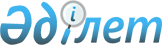 О внесении изменений в постановление Правительства Республики Казахстан от 9 апреля 2004 года N 398Постановление Правительства Республики Казахстан от 6 января 2006 года N 21

      Правительство Республики Казахстан  ПОСТАНОВЛЯЕТ: 

      1. Внести в  постановление  Правительства Республики Казахстан от 9 апреля 2004 года N 398 "Об утверждении Программы развития телерадиовещания в Республике Казахстан на 2004-2006 годы" (САПП Республики Казахстан, 2004 г., N 16, ст. 209) следующие изменения: 

      в пункте 2 слово "информации" заменить словами "культуры, информации и спорта"; 

      пункт 3 изложить в следующей редакции: 

      "3. Контроль за ходом реализации данной Программы возложить на Заместителя Премьер-Министра Республики Казахстан Есимова А.С"; 

      в Программе развития телерадиовещания в Республике Казахстан на 2004-2006 годы, утвержденной указанным постановлением: 

      в разделе 8. План мероприятий по реализации Программы развития телерадиовещания в Республике Казахстан на 2004-2006 годы: 

      строки, порядковые номера 1.2, 1.3 и 2.2., исключить; 

      в строке, порядковый номер 1.4, в графе "Ответственный за исполнение" аббревиатуры "Мининформ" и "АЧС" заменить аббревиатурами "МКИС" и "МЧС"; 

      строку, порядковый номер 2.3, изложить в следующей редакции: 

"2.3 Квалификационные  Проект      МКИС     4        Не      - 

     требования,       норматив-            квартал  тре- 

     предъявляемые     ного                 2005     буется 

     при лицензирова-  правового            года 

     нии деятельности  акта 

     по организации 

     телевизионного 

     и/или  

     радиовещания                                               " 

      в строках, порядковые номера 3.1, 3.2, 3.3, 3.4, 3.5, 3.6, 3.7, 3.8 и 3.9, в графе "Ответственный за исполнение" аббревиатуру "Мининформ" заменить аббревиатурой "МКИС": 

      абзацы первый и седьмой пункта 2 примечания изложить в следующей редакции: 

      "МКИС - Министерство культуры, информации и спорта Республики Казахстан"; 

      "МЧС - Министерство по чрезвычайным ситуациям Республики Казахстан". 

      2. Настоящее постановление вводится в действие со дня подписания.        Премьер-Министр 

      Республики Казахстан 
					© 2012. РГП на ПХВ «Институт законодательства и правовой информации Республики Казахстан» Министерства юстиции Республики Казахстан
				